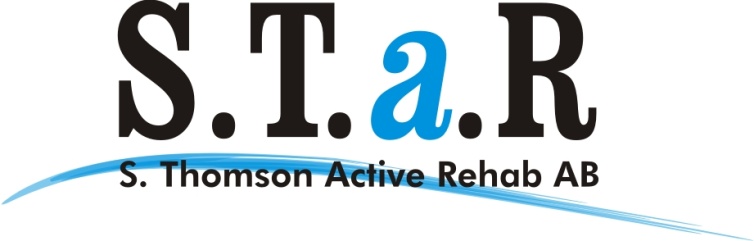 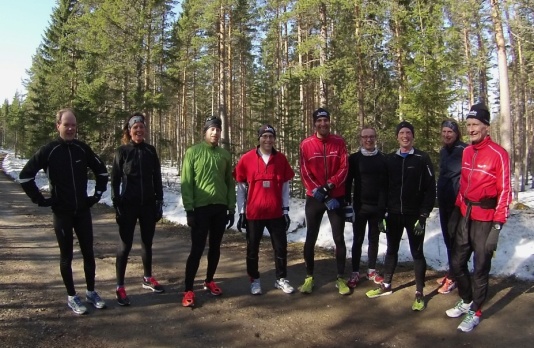 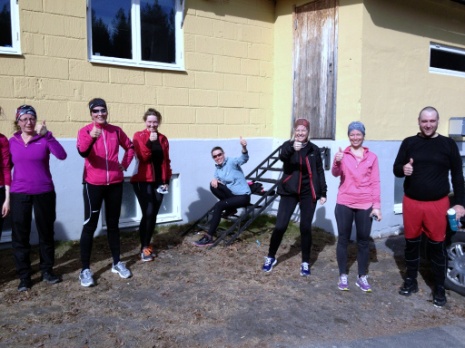 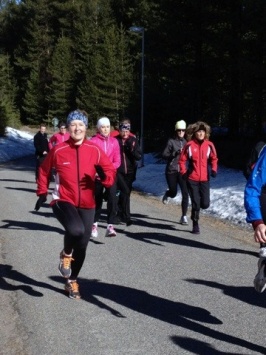 Runners Camp 02-04/5Nu kör vi förra årets succéläger där över 30 stycken löpare deltog. Ett löparläger av löpare, för löpare!
En unik chans för alla löpintresserade som vill ta nästa steg i sin löpträning, för såväl nybörjaren som elitmotionären. Tre olika grupper kommer att finnas. 
Enda kravet är att du gillar att springa!
                                                                                                               I samverkan med:
Helgen kommer att innehålla
* Föreläsning
* Löprelaterad CrossFit
* Logi och mat
* Teknikträning 
* Möjligheter att testa din syreupptagningsförmåga laktattröskel och löpekonomi
+ En massa kvalitativa och utvecklande kilometrar i varierad terräng! 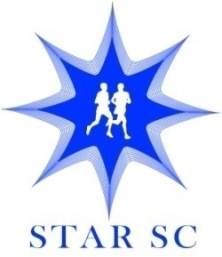 Lägret leds av
- Stefan Thomson (fd elitlöpare, fystränare Skellefteå AIK)
- Henrik Lundholm (löpare, fystränare)
- Sofia Viklund (sjukgymnast och löpare)Pris med boende och mat 1950 kr
Pris utan boende och mat 1350 kr

Ring 0911-310 50 för anmälan och mer info senast 28e aprilwww.thomsons.se info@thomsons.se Yrkesvägen 36 Piteå